Version novembre 2020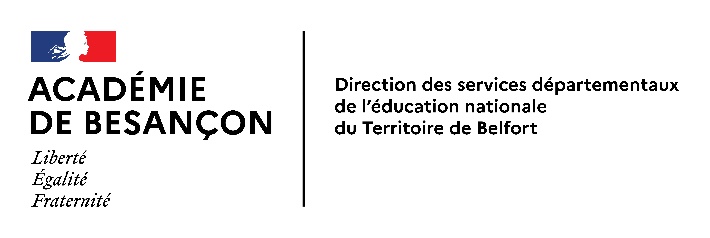 DEMANDE D’AUTORISATION SPECIALE D’ABSENCE (ASA) Contexte CORONAVIRUS(à adresser en 1 exemplaire au secrétariat d’IEN – Ne dispense pas de prévenir le service des remplacements au 03 84 46 66 07)DEMANDEURDEMANDEURNOM, prénom  Classe (ou fonctions) DirectriceAdresse Ecole Circonscription Belfort : N° portable où me joindre pendant l’absence N° tel. DUREE ET MOTIF EXACT DE L’ABSENCEDUREE ET MOTIF EXACT DE L’ABSENCEDurée : du (NB : la durée sera de 2 semaines maxi, éventuellement renouvelable par une autre demandeAu Motif je ou mon enfant, dispose d’un certificat d’isolement remis par la CPAM, l’ARS ou mon médecin (cas contact ou autre) je suis moi-même porteur(se) de symptômes spécifiques et en attente d’être testé je suis atteint d’une pathologie m’incluant dans les personnels vulnérable (Décret du 5 mai 2020). Le certificat médical doit préciser si je peux exercer en présentiel ou en distanciel. j’ai été/je suis et/ou mon enfant est, en contact avec une personne malade du coronavirus (préciser le degré de proximité avec la personne et la durée d’exposition) ………………………………………………………………………………………………………………………………………….. mon enfant ne peut être accueilli à l’école pour cause de coronavirus ET je n’ai pas de mode de gardeMotif je ou mon enfant, dispose d’un certificat d’isolement remis par la CPAM, l’ARS ou mon médecin (cas contact ou autre) je suis moi-même porteur(se) de symptômes spécifiques et en attente d’être testé je suis atteint d’une pathologie m’incluant dans les personnels vulnérable (Décret du 5 mai 2020). Le certificat médical doit préciser si je peux exercer en présentiel ou en distanciel. j’ai été/je suis et/ou mon enfant est, en contact avec une personne malade du coronavirus (préciser le degré de proximité avec la personne et la durée d’exposition) ………………………………………………………………………………………………………………………………………….. mon enfant ne peut être accueilli à l’école pour cause de coronavirus ET je n’ai pas de mode de gardeJ’atteste sur l’honneur l’exactitude des renseignements cochés ci-dessus et je fournis tout justificatif à l’appui de ma demande d’absence.J’atteste sur l’honneur l’exactitude des renseignements cochés ci-dessus et je fournis tout justificatif à l’appui de ma demande d’absence.Fait à                                            le                                                 Signature Fait à                                            le                                                 Signature CADRE RESERVE A L’ADMINISTRATIONCADRE RESERVE A L’ADMINISTRATIONAbsence      Accordée                 Refusée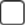 Motif en cas de refus Date et visa                                          Date et visa                                          